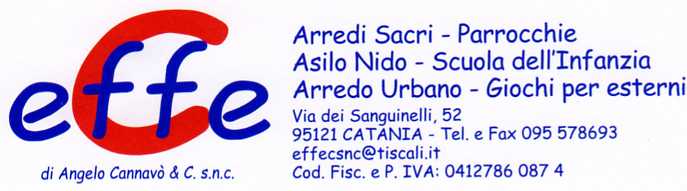 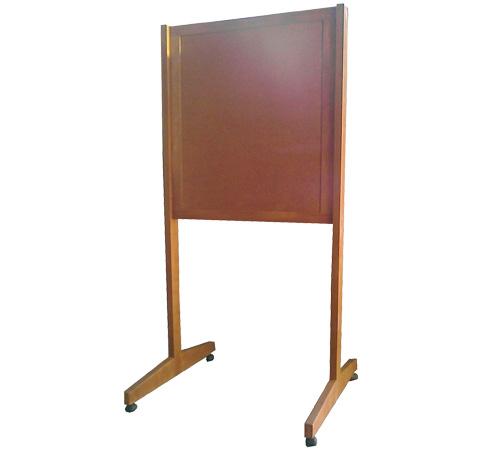 Descrizione:Bacheca con rotelle, in legno con rivestimento insughero su entrambi i lati.Pannello principale 100x70 cm.Dimensioni 70x200 cm.
Categoria: Lavagne/Bacheche/Teli perproiezioneCodice: LB04006